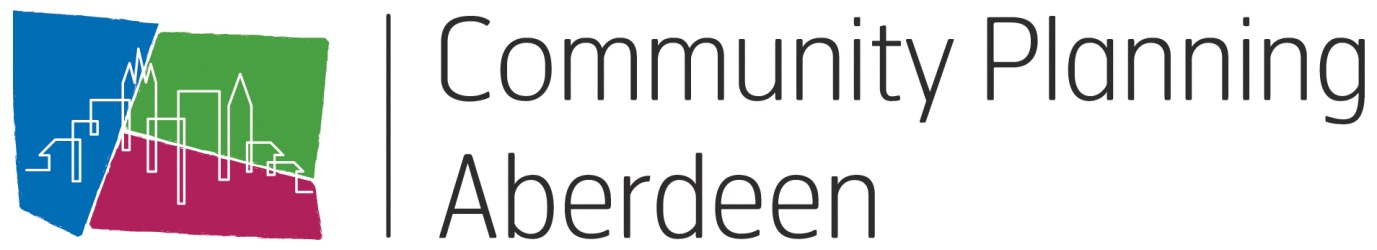 Meeting of Torry Locality Partnership7th October 2020, 6pm – 8pmTeam’s virtual meeting AGENDAEnergy Transition Zone - Information and Awareness SessionsCreation of a Patient Participation Group for Torry Medical PracticeTorry Recovery PlanTorry Hub258 North Balnagask Road (Foundation Centre)Raising Local Awareness of Locality Partnership (Branding)Outstanding improvement Projects Report back from groupsTorry Youth Action Group (Anti-social Behaviour)Partnership ForumLocality Empowerment Group (successor to Health and Social Care Partnership Locality Leadership Group)AOCBDate and time of next meeting 